О внесении изменений в Правила  землепользования и застройки сельского поселения Енгалышевский сельсовет  муниципального района Чишминский район Республики БашкортостанВ соответствии с Федеральным законом от 6 октября 2003 года №131-ФЗ «Об общих принципах местного самоуправления в Российской Федерации», со статьями 31, 33 Градостроительного кодекса Российской Федерации, с Постановлением Правительства Республике Башкортостан №144 от 08.04.2022г., Совет сельского поселения Енгалышевский сельсовет муниципального района Чишминский район Республики Башкортостан РЕШИЛ:      1.	 Подготовить проект внесения изменений в Правила землепользования и застройки сельского поселения Енгалышевский сельсовет муниципального района Чишминский район Республики Башкортостан, утвержденные Решением Совета  сельского поселения Енгалышевский сельсовет муниципального района Чишминский район Республики Башкортостан от 05.11.2014г. № 36, в соответствии с требованиями градостроительного законодательства, действующих стандартов, норм и правил, технических регламентов, документов территориального планирования.2.  Проектом предусмотреть следующие изменения:2.1. В картографической части II «Карта градостроительного зонирования д. Борискино сельского поселения Енгалышевский сельсовет муниципального района Чишминский район Республики Башкортостан» внести изменения в части границ территориальных зон.2.2. Внести изменения в главу II. «Регулирование землепользования и застройки органами местного самоуправления» дополнив:•   в п.4 статьи 7 «Градостроительное зонирование территории и установление градостроительных регламентов» 	 вид территориальной зоны: - сельскохозяйственная зона.2.3. Внести изменения в главу II. «Регулирование землепользования и застройки органами местного самоуправления» дополнив в новой редакции:• статью 8 «Комиссия по землепользованию и застройке в области регулирования отношений по вопросам землепользования и застройки».•	статью 8.1. «Положение комиссии по землепользованию и застройке муниципального района Чишминский район Республики Башкортостан».•	статью 8.2. «Положение Комиссии по организации публичных слушаний или общественных обсуждений на территории сельского поселения Енгалышевский сельсовет муниципального района Чишминский район Республики Башкортостан».2.3. Статью 42.1 Жилые зоны (Ж) изложить в следующей редакции:Зона  «Ж-1»:- для индивидуального жилищного строительства - для ведения личного подсобного хозяйства (приусадебный земельный участок), не требующими организации санитарно-защитных зон;- для блокированной жилой застройки.2.4. Добавить статью 42.7. Сельскохозяйственные  зоны (Сх) в новой редакции:- «Сх-1» - зона сельскохозяйственных угодий;- «Сх-2» - зона, занятая объектами  сельскохозяйственного назначения и предназначенная для ведения сельского, дачного хозяйства, садоводства, личного подсобного хозяйства, развития объектов сельскохозяйственного назначения.2.5. Внести изменения в главу XII. «Градостроительные регламенты в части видов и параметров разрешенного использования земельных участков и объектов капитального строительства соответствующих территориальных зон» дополнив:в п.3 статьи 46 «Общие положения о территориальных зонах территории сельского поселения Енгалышевский сельсовет муниципального района Чишминский район Республики Башкортостан» добавить Кодовое обозначение сельскохозяйственной территориальной зоны:- Сх-1, Сх-2 сельскохозяйственные зоны.2.6.  Статью 48.1. Жилые зоны (Ж) изложить в следующей редакции:Назначение  жилых  зон:Зона  «Ж-1»:- для индивидуального жилищного строительства земельными участками от 1000 до 1500 кв. м.;- для ведения личного подсобного хозяйства (приусадебный земельный участок) с участками от 1000 до 1500 кв. м, не требующими организации санитарно-защитных зон;- для блокированной жилой застройки.2.7. Внести изменения в таблицу №2 статьи 49  главы XI. «Градостроительные регламенты в части видов и параметров разрешенного использования  земельных участков и объектов капительного строительства соответствующих территориальных зон» ЧАСТИ III Градостроительные регламенты. Изложить в следующей редакции:Таблица 2. Градостроительные регламенты использования территорий в части видов разрешенного использования земельных участков и объектов капитального строительства2.8. Исключить Таблицу 3. Сельскохозяйственные регламенты использования территорий в части видов разрешенного использования земельных участков и объектов капитального строительства, Таблицу 5. КЛАССИФИКАТОР ВИДОВ РАЗРЕШЕННОГО ИСПОЛЬЗОВАНИЯ ЗЕМЕЛЬНЫХ УЧАСТКОВ из состава Статьи 49. Виды разрешенного использования земельных участков и объектов капитального строительства по территориальным зонам.2.9. Таблицу 6. Градостроительные регламенты использования территорий в части предельных (максимальных и(или) минимальных) размеров земельных участков и предельных параметров разрешенного строительства, реконструкции объектов капитального строительства Статьи 50 Предельные (минимальные и (или) максимальные) размеры земельных участков и предельные параметры размещенного строительства, реконструкции объектов капитального строительства принять в новой редакции под номером 3.2.10. Внести следующие изменения:- Таблицу 7 Категории зеленых насаждений по типам зон  Статьи 52 Требования к зеленым насаждениям на границах соответствующих зон принять как Таблица 4- Таблицу 8 Разрешенные параметры допустимых уровней воздействия на окружающую среду и человека в зависимости от назначения территориальных зон Статьи 54 Предельные разрешенные уровни воздействия на окружающую среду и человека от назначения территориальных зон принять как Таблица 5.3.	По итогам согласования, направить  проект в Совет сельского поселения Енгалышевский сельсовет муниципального района Чишминский район Республики Башкортостан для принятия решения об утверждении изменений в Правила землепользования и застройки сельского поселения Енгалышевский сельсовет муниципального района Чишминский район Республики Башкортостан.4. Контроль за исполнением настоящего решения возложить на постоянную комиссию сельского поселения Енгалышевский сельсовет МР Чишминский район Республики Башкортостан по земельным вопросам, благоустройству и экологии.Глава сельского поселения  Енгалышевский сельсоветмуниципального района  Чишминский районРеспублики Башкортостан                                                       Ф.Г.БадретдиновБаш[ортостан Республика]ыШишм^ районныМУНИЦИПАЛЬ районнын ЕЕнгалыш ауыл советы ауыл биЛ^м^е советы 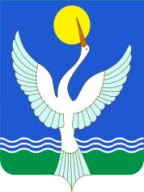 СОВЕТСЕЛЬСКОГО ПОСЕЛЕНИЯЕнгалышевский сельсоветМУНИЦИПАЛЬНОГО РАЙОНАЧишминскИЙ районРеспублики Башкортостан[арар         12 Fинуар 2023 й. № 6          решение       12 января 2023 г.Основные виды разрешенного использованияОсновные виды разрешенного использованияУсловно разрешенные виды использованияУсловно разрешенные виды использованияНаименованиеКодНаименованиеКод«Ж-1» - жилая зона«Ж-1» - жилая зона«Ж-1» - жилая зона«Ж-1» - жилая зонаДля индивидуального жилищного строительства2.1Социальное обслуживание3.2Малоэтажная многоквартирная жилая застройка2.1.1Бытовое обслуживание3.3Для ведения личного подсобного хозяйства (приусадебный земельный участок)2.2Амбулаторно-поликлиническое обслуживание3.4.1Блокированная жилая застройка2.3Дошкольное, начальное и среднее общее образование3.5.1Обслуживание жилой застройки2.7Хранение автотранспорта2.7.1Коммунальное обслуживание3.1Земельные участки (территории) общего пользования12.0«ОД-1» - общественно-деловая зона«ОД-1» - общественно-деловая зона«ОД-1» - общественно-деловая зона«ОД-1» - общественно-деловая зонаОбеспечение сельскохозяйственногопроизводства1.18Для индивидуального жилищного строительства2.1Социальное обслуживание	3.2Связь6.8Бытовое обслуживание3.3Хранение и переработкасельскохозяйственной продукции1.15Амбулаторно-поликлиническое обслуживание3.4.1Коммунальное обслуживание3.1Стационарное медицинское обслуживание3.4.2Развлечения4.8Дошкольное, начальное и среднее общее образование3.5.1Служебные гаражи4.9Культурное развитие3.6Энергетика6.7Религиозное использование3.7Общественное управление3.8Деловое управление4.1Объекты торговли (торговые центры, торгово-развлекательные центры (комплексы)4.2Магазины4.4Общественное питание4.6Объекты дорожного сервиса4.9.1Историко-культурная деятельность9.3Земельные участки (территории) общего пользования12.0«П-1» - производственная зона«П-1» - производственная зона«П-1» - производственная зона«П-1» - производственная зонаХранение и переработкасельскохозяйственной продукции1.15Спорт5.1Питомники1.17Обеспечение сельскохозяйственногопроизводства1.18Хранение автотранспорта2.7.1Коммунальное обслуживание3.1Бытовое обслуживание3.3Общественное управление3.8Деловое управление4.1Служебные гаражи4.9Объекты дорожного сервиса4.9.1Легкая промышленность6.3Пищевая промышленность6.4Строительная промышленность6.6Энергетика6.7Связь6.8Склады6.9Автомобильный транспорт7.2Гидротехнические сооружения11.3Земельные участки (территории) общего пользования12.0«Т-1» - зона транспортной инфраструктуры«Т-1» - зона транспортной инфраструктуры«Т-1» - зона транспортной инфраструктуры«Т-1» - зона транспортной инфраструктурыХранение автотранспорта2.7Коммунальное обслуживание3.1Бытовое обслуживание3.3Служебные гаражи4.9Объекты дорожного сервиса4.9.1Энергетика6.7Связь6.8Автомобильный транспорт7.2Трубопроводный транспорт7.5Гидротехнические сооружения11.3Земельные участки (территории) общего пользования12.0«Р-1» - зона рекреационного назначения«Р-1» - зона рекреационного назначения«Р-1» - зона рекреационного назначения«Р-1» - зона рекреационного назначенияКоммунальное обслуживание3.1Культурное развитие3.6Развлечения4.8Общественное питание4.6Спорт5.1Туристическое обслуживание5.2.1Водные объекты11.0Специальное пользование водными объектами11.2Общее пользование водными объектами11.1Земельные участки (территории) общего пользования12.0«Р-2» - зона рекреационного назначения«Р-2» - зона рекреационного назначения«Р-2» - зона рекреационного назначения«Р-2» - зона рекреационного назначенияСпорт5.1Коммунальное обслуживание3.1Природно-познавательный туризм5.2Сенокошение1.19Туристическое обслуживание5.2.1Выпас сельскохозяйственныхживотных1.20Охота и рыбалка5.3Охрана природных территорий9.1Историко-культурная деятельность9.3Водные объекты11.0Общее пользование водными объектами11.1Специальное пользование водными объектами11.2Гидротехнические сооружения11.3Земельные участки (территории) общего пользования12.0«СП» - зона кладбищ, мемориальных парков, крематориев«СП» - зона кладбищ, мемориальных парков, крематориев«СП» - зона кладбищ, мемориальных парков, крематориев«СП» - зона кладбищ, мемориальных парков, крематориевРитуальная деятельность12.1Коммунальное обслуживание3.1Земельные участки (территории) общего пользования12.0Религиозное использование3.7«Сх-1» - зона сельскохозяйственных угодий«Сх-1» - зона сельскохозяйственных угодий«Сх-1» - зона сельскохозяйственных угодий«Сх-1» - зона сельскохозяйственных угодийРастениеводство1.1Охота и рыбалка5.3Ведение личного подсобного хозяйства на полевых участках1.16Связь6.8Питомники1.17Коммунальное обслуживание3.1Обеспечение сельскохозяйственногопроизводства1.18Пчеловодство1.12Сенокошение1.19Выпас сельскохозяйственныхживотных1.20Обеспечение деятельности в области гидрометеорологии и смежных с ней областях3.9.1Служебные гаражи4.9Автомобильный транспорт7.2Охрана природных территорий9.1Водные объекты11.0Общее пользование водными объектами11.1Специальное пользование водными объектами11.2Гидротехнические сооружения11.3Земельные участки (территории) общего пользования12.0«Сх-2» - зона, занятая объектами  сельскохозяйственного назначения и предназначенная для ведения сельского, дачного хозяйства, садоводства, личного подсобного хозяйства, развития объектов сельскохозяйственного назначения«Сх-2» - зона, занятая объектами  сельскохозяйственного назначения и предназначенная для ведения сельского, дачного хозяйства, садоводства, личного подсобного хозяйства, развития объектов сельскохозяйственного назначения«Сх-2» - зона, занятая объектами  сельскохозяйственного назначения и предназначенная для ведения сельского, дачного хозяйства, садоводства, личного подсобного хозяйства, развития объектов сельскохозяйственного назначения«Сх-2» - зона, занятая объектами  сельскохозяйственного назначения и предназначенная для ведения сельского, дачного хозяйства, садоводства, личного подсобного хозяйства, развития объектов сельскохозяйственного назначенияРастениеводство1.1Бытовое обслуживание3.3Животноводство1.7Коммунальное обслуживание3.1Пчеловодство1.12Научное обеспечение сельского хозяйства1.14Хранение и переработка сельскохозяйственной продукции1.15Ведение личного подсобного хозяйства на полевых участках1.16Питомники1.17Обеспечение сельскохозяйственногопроизводства1.18Сенокошение1.19Выпас сельскохозяйственныхживотных1.20Земельные участки (территории) общего пользования12.0Запас12.3Земельные участки общего назначения13.0Ведение огородничества13.1Ведение садоводства13.2